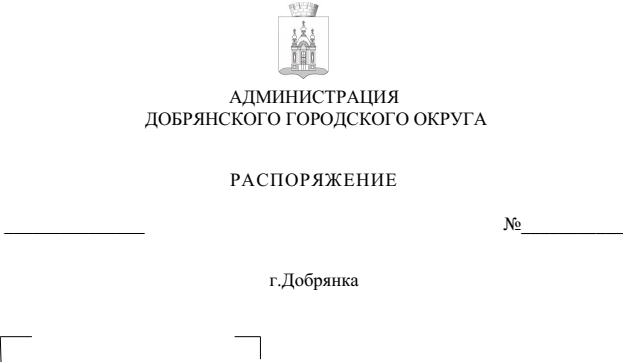 В целях реализации статьи 353.1 Трудового кодекса Российской Федерации, Закона Пермского края от 30 сентября 2019 г. № 443-ПК 
«О ведомственном контроле за соблюдением трудового законодательства 
и иных нормативных правовых актов, содержащих нормы трудового права, 
в Пермском крае», постановления администрации Добрянского городского округа от 18 февраля 2021 г. № 281 «Об утверждении Порядка осуществления ведомственного контроля за соблюдением трудового законодательства и иных нормативных правовых актов, содержащих нормы трудового права, 
в отношении муниципальных учреждений Добрянского городского округа»:Утвердить прилагаемый ежегодный план проведения плановых проверок при осуществлении ведомственного контроля за соблюдением трудового законодательства и иных нормативных правовых актов, содержащих нормы трудового права в подведомственных учреждениях администрации Добрянского городского округа и отраслевых (функциональных) органах администрации Добрянского городского округа на 2024 год (далее – План).Отделу муниципальной службы и антикоррупционной деятельности администрации Добрянского городского округа:довести План до сведения руководителей подведомственных учреждений администрации Добрянского городского округа и руководителей отраслевых (функциональных) органов администрации Добрянского городского округа в срок до 22 декабря 2023 года;разместить План на официальном сайте администрации Добрянского городского округа в информационно-телекоммуникационной сети Интернет в течение двух дней после дня его утверждения.3. Руководителям отраслевых (функциональных) органов администрации Добрянского городского округа, осуществляющим функции и полномочия учредителя в отношении подведомственных учреждений:3.1. утвердить в срок до 20 декабря 2023 года ежегодный план проведения плановых проверок при осуществлении ведомственного контроля за соблюдением трудового законодательства и иных нормативных правовых актов, содержащих нормы трудового права в подведомственных учреждениях; 3.2. разместить План на официальном сайте администрации Добрянского городского округа в информационно-телекоммуникационной сети Интернет 
в разделе «Ведомственный контроль» в течение двух дней после дня его утверждения;3.3. довести План до сведения руководителей подведомственных учреждений и руководителей отраслевых (функциональных) органов администрации Добрянского городского округа в срок до 22 декабря 2023 года.4. Контроль за исполнением распоряжения возложить на заместителя главы администрации Добрянского городского округа по внутренней политике.И.о. главы городского округа – главы администрации Добрянского городского округа                                           Н.Н. Поздеев
УТВЕРЖДЕНраспоряжением администрацииДобрянского городского округаот                             №  ЕЖЕГОДНЫЙ ПЛАН проведения плановых проверок при осуществлении ведомственного контроля за соблюдением трудового законодательства и иных нормативных правовых актов, содержащих нормы трудового права в подведомственных учреждениях администрации Добрянского городского округа и отраслевых (функциональных) органах администрации Добрянского городского округа на 2024 год№ п/пНаименование подведомственного учреждения и отраслевого (функционального) органа, деятельность которого подлежит плановой проверкеПроверяемый периодСрок проведения1Управление социального развития администрации Добрянского городского округа2023 г.с 01 февраля 2024 г.по 29 февраля 2024 г.2МКУ «Единая дежурно-диспетчерская служба Добрянского городского округа»2023 г.с 01 апреля 2024 г.                       по 26 апреля 2024 г.3Отдел жилищно-коммунального хозяйства в р.п. Полазна администрации Добрянского городского округа2023 г.с 31 мая 2024 г.                  по 28 июня 2024 г.4МКУ «Управление капитального строительства»2023 г.с 01 августа 2024 г.                    по 28 августа 2024 г.5Управление образования администрации Добрянского городского округа2023 г.с 01 октября 2024 г.                    по 28 октября 2024 г.6Управление жилищно-коммунального хозяйства и благоустройства администрации Добрянского городского округа2023 г.с 01 декабря 2024 г.                    по 27 декабря 2024 г.